ИНФОРМАЦИОННЫЙ БЮЛЛЕТЕНЬМУНИЦИПАЛЬНОГО ОБРАЗОВАНИЯ«МАЛОЗЕМЕЛЬСКИЙ СЕЛЬСОВЕТ»№ 314 февраля 2019 г.Учредители:Администрация МО «Малоземельский сельсовет»Совет депутатов МО «Малоземельский сельсовет»Раздел. 	РЕШЕНИЯ СОВЕТА ДЕПУТАТОВРАЗДЕЛ. ПОСТАНОВЛЕНИЯ, РАСПОРЯЖЕНИЯ ГЛАВЫ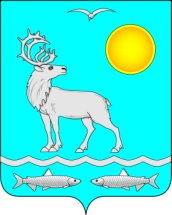 Администрациямуниципального образования «Малоземельский сельсовет»Ненецкого автономного округаПОСТАНОВЛЕНИЕот 14 февраля 2019 года № 5п. Нельмин-Нос Ненецкого автономного округа	Руководствуясь Уставом муниципального образования «Малоземельский сельсовет» Ненецкого автономного округа, Порядком принятия решения об установлении тарифов на услуги муниципальных предприятий и учреждений, утверждённых решением Совета депутатов МО «Малоземельский сельсовет» НАО от 18.11.2011 № 142, Администрация МО «Малоземельский сельсовет» НАО ПОСТАНОВЛЯЕТ:Установить в муниципальном образовании «Малоземельский сельсовет» Ненецкого автономного округа экономически обоснованный тариф на услуги общественной бани на территории муниципального образования «Малоземельский сельсовет» Ненецкого автономного округа муниципальному казённому предприятию «Жилищно-коммунальное хозяйство муниципального образования «Малоземельский сельсовет» с 1 января 2019 года по 31 декабря 2019 года в размере 1 857,03 рублей одного посещения (помывки).Настоящее постановление вступает в силу со дня его официального опубликования (обнародования) и распространяется на правоотношения, возникшие с 1 января 2019 года.Главы МО «Малоземельский сельсовет» НАО		М.С. ТалеевРАЗДЕЛ. ОФИЦИАЛЬНЫЕ СООБЩЕНИЯ. ИНФОРМАЦИЯИнформационный бюллетень № 3, 2019Издатель: Администрация МО «Малоземельский сельсовет» НАО и Совет депутатов МО «Малоземельский сельсовет» НАОПоселок Нельмин-Нос, редактор Пырерко Н.Д.. Тираж 20 экз. БесплатноОтпечатан на принтере Администрации МО «Малоземельский сельсовет» НАООб установлении экономически обоснованного тарифа на услуги общественной бани на территории муниципального образования «Малоземельский сельсовет» НАО муниципальному казённому предприятию «Жилищно-коммунальное хозяйство муниципального образования «Малоземельский сельсовет»